Приняты ПостановлениемАдминистрации Савинского сельского поселенияПалласовского муниципального районаВолгоградской областиот «___» _________ 2018г. № ___ Глава Савинского сельского поселения______________ А.А. Перченко Изменения в Уставмуниципального учреждения «Спортивный клуб «Чемпион»    1.1. Название Устава муниципального учреждения «Спортивный клуб «Чемпион»  изложить в следующей редакции:           «Устав муниципального казенного учреждения «Спортивный клуб «Чемпион».   1.2. По тексту Устава муниципального учреждения «Спортивный клуб «Чемпион» слова «муниципальное учреждение»  заменить словами «муниципальное казенное учреждение».      1.3. По тексту Устава муниципального учреждения «Спортивный клуб «Чемпион» слова МУ «СК «Чемпион» заменить словами МКУ «СК «Чемпион».    1.4. Пункт 1.9. Раздела 1  Устава муниципального учреждения «Спортивный клуб «Чемпион»  изложить в следующей редакции:           «1.9.) По организационно-правовой форме МКУ «СК «Чемпион» является муниципальным казенным учреждением. 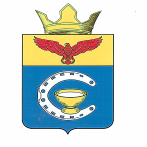 А Д М И Н И С Т Р А Ц И ЯСАВИНСКОГО СЕЛЬСКОГО ПОСЕЛЕНИЯПалласовский муниципальный районВолгоградская областьПОСТАНОВЛЕНИЕот  27.03.2018 г.                                                                                  №14О внесении изменений в Постановление № 12от 18.02.2009г. «О создании муниципальногоучреждения «Спортивный клуб «Чемпион»(с внесенными изменениями от 25.07.2011г.№47; от 22.03.2012г. №34; от 17.04.2012г. №48).	С целью приведения законодательства Савинского сельского поселения в соответствии с действующим федеральным законодательством, руководствуясь Федеральным законом от 06 октября 2003 года № 131-ФЗ «Об общих принципах организации местного самоуправления в Российской Федерации».ПОСТАНОВЛЯЮ:1.1. Название Устава муниципального учреждения «Спортивный клуб «Чемпион»  изложить в следующей редакции:           «Устав муниципального казенного учреждения «Спортивный клуб «Чемпион».   	1.2. По тексту Устава муниципального учреждения «Спортивный клуб «Чемпион» слова «муниципальное учреждение»  заменить словами «муниципальное казенное учреждение».     	 1.3. По тексту Устава муниципального учреждения «Спортивный клуб «Чемпион» слова МУ «СК «Чемпион» заменить словами МКУ «СК «Чемпион».    	1.4. Пункт 1.9. Раздела 1  Устава муниципального учреждения «Спортивный клуб «Чемпион»  изложить в следующей редакции:        	   «1.9.) По организационно-правовой форме МКУ «СК «Чемпион» является муниципальным казенным учреждением. 	2. Утвердить Изменения в Устав Муниципального учреждения «Спортивный клуб «Чемпион», утвержденный Постановлением Администрации Савинского сельского поселения № 12 от 18.02.2009г.	3. Внесение изменений и дополнений в государственный реестр возлагается на директора Спортивного клуба «Чемпион» Борисенко Максима Сергеевича.	4. Настоящее Постановление вступает в силу с момента официального опубликования после государственной регистрации.Глава СавинскогоСельского поселения					Перченко А.А.